Garbanzo (Chick Pea) Hummus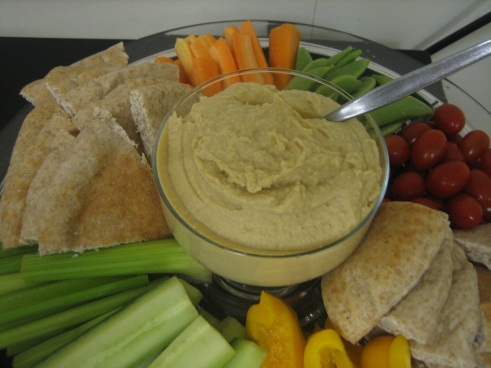 In a food processor blend:1 can (19oz / 540 mL) garbanzo beans (chick peas), rinsed2 garlic cloves, roughly chopped1 Tbsp tahini6 Tbsp lemon juice2 Tbsp olive oil 1 - 2 tsp ground cumin3 drops hot sauce (can add more or less of this according to your taste)2 Tbsp parsley Salt to tasteWarm water – add this slowly until desired consistency is achievedIt best to let the hummus sit in the fridge for a while for the flavors to develop but you can eat it right away if you like. Serve with pita chips, celery, carrots, or any other veggies you like.Black Bean Hummus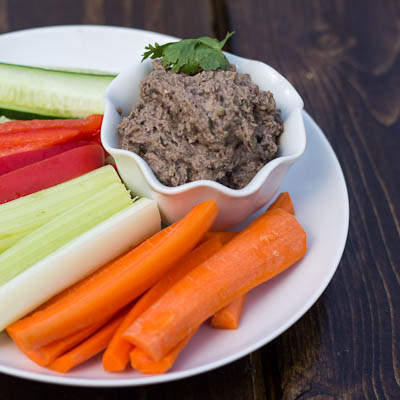 In a food processor blend:1 can (19oz / 540 mL) black bean, rinsed2 garlic cloves, roughly chopped1 Tbsp tahini – this can be omitted if you don’t like tahini6 Tbsp lime juice2 Tbsp olive oil (can substitute other oils, like canola, sesame, etc.)1 – 2 tsp ground cumin1 – 2 tsp ground coriander5 drops hot sauce (can add more or less of this according to your taste)2 Tbsp cilantro Salt to tasteWarm water – add this slowly until desired consistency is achievedIt best to let the hummus sit in the fridge for a while for the flavors to develop but you can eat it right away if you like. Serve with pita chips, celery, carrots, or any other veggies you like.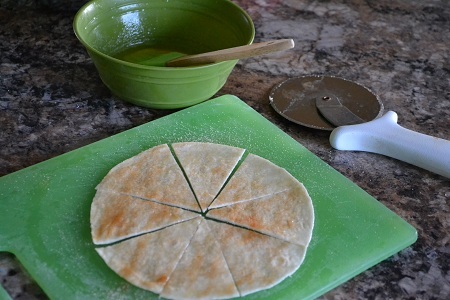 Pita ChipsCut 1 or 2 pita rounds into triangles. Brush with olive or canola oil, sprinkle with salt, pepper, and sesame seeds if you like and bake in an oven or toaster oven at 350ºF until lightly brown. Serve warm.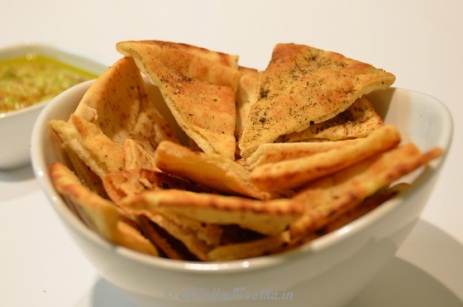 